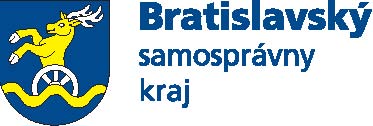 Bratislavský samosprávny krajSpráva o výchovno–vzdelávacej činnosti, jej výsledkoch a podmienkachza školský rok 2020/2021Stredná priemyselná škola dopravná, Kvačalova 20, Bratislava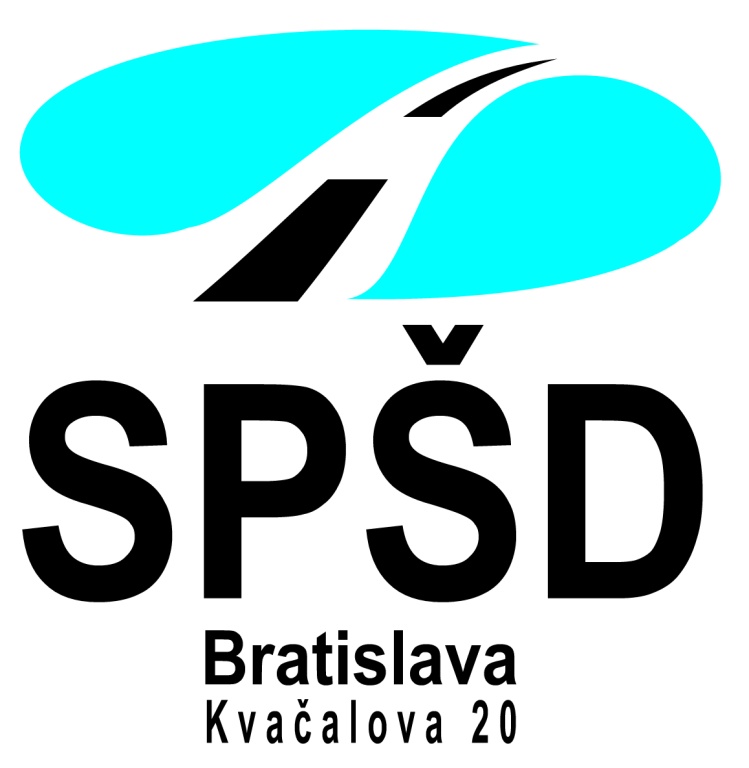 Predkladá:Ing. Lýdia Haliaková		                                        pečiatka školy a podpisriaditeľka školyZákladné identifikačné údaje o škole:Vedúci zamestnanci školyRada školy Rada školy pri  Strednej priemyselnej škole dopravnej, Kvačalova 20, Bratislava, bola ustanovená v zmysle § 24 zákona č. 596/2003 Z. z. o štátnej správe v školstve a školskej samospráve  a o zmene a doplnení niektorých zákonov v znení neskorších predpisov po voľbách dňa 7.12.2020.Členovia rady školyInformácia o činnosti rady školy za školský rok 2020/2021Vzhľadom k epidemiologickej situácii  sa prezenčne uskutočnilo iba Ustanovujúce zasadnutie rady školy dňa 7.12.2020. Do tohto termínu pracovala predchádzajúca rada školy. Všetky záležitosti, ku ktorým sa rada školy vyjadruje, prípadne dáva stanovisko, boli riešené cez mailovú komunikáciu a hlasovanie per rollam. Počet a dátumy zasadnutí rady školy:Rada školy zasadala 4-krát a dátumy zasadnutí: 22.10.2020, 7.12.2020, 11.1.2021, 15.6.2021Prijaté uznesenia rady školy:22.10.2020Súhlasné stanovisko a odporúčanie schváliť - Správu o výsledkoch a podmienkach výchovno-vzdelávacej činnosti za školský rok 2019/2020.7.12.2020Ustanovujúce zasadnutie, voľba predsedu a podpredsedu rady školy.11.1.2021Súhlasné stanovisko a odporúčanie schváliť - Podmienky prijímania žiakov do 1. ročníka v šk. roku 2021/2022, Návrh na počet tried a žiakov v 1. ročníku šk. roku 2021/2022.15.6.2021Súhlasné stanovisko a odporúčanie schváliť - Návrh na počet tried a žiakov v 1. ročníku šk. roku 2022/2023, návrh na zaradenie nového študijného odboru do siete 2561 M informačné a sieťové technológie, Úprava ŠkVP pre odbory 3739 M a 3765 M od 1.9.2021 z dôvodu pokračovania zavedeného duálneho vzdelávania v študijných odboroch 3739 M elektrotechnika v doprave a telekomunikáciách a 3765 M technika a prevádzka dopravy pre žiakov III. ročníka5. Informácia o činnosti poradných orgánov riaditeľa školy Predmetová komisia (PK) – je pracovná skupina učiteľov, ktorí vyučujú ten istý predmet alebo príbuzné predmety SPŠD. Jeden učiteľ môže byť členom viacerých predmetových komisií.Od septembra 2019 sú na škole zriadené a pracujú dve predmetové komisie:PK všeobecno-vzdelávacích predmetov – vedúca Mgr. Ľudmila ZeleňákováPK odborných predmetov – vedúca Ing. Beata OgrodníkováVedúci predmetových komisií – pedagogický zamestnanec špecialista:vykonáva a zodpovedá za komplexnú organizačnú a riadiacu prácu v predmetovej komisii, zodpovedá za iniciovanie a riadenie modernizácie obsahu i metodiky v predmetoch v pôsobnosti PK, zodpovedá za kontrolno-hospitačnú činnosť predmetoch v pôsobnosti PK, dozerá na kvalitu vyučovania predmetov PK, organizuje zasadnutia predmetovej komisie, rozdeľuje úlohy medzi členmi predmetovej komisie a kontroluje ich plnenie, dbá o písanie zápisničných záznamov zo zasadnutí, zodpovedá za plánovanie, koordináciu a podporu vzdelávania a odborného rastu členov PK, podieľa sa na organizovaní rozvoja profesijných kompetencií pedagogických zamestnancov a vykonáva projektovú, poradenskú a hodnotiacu činnosť zameranú na kvalitu výchovy a vzdelávania vo zverenej oblasti, koordinuje, hodnotí a zodpovedá za prípravu pedagogickej dokumentácie vo zverenej oblasti plnenia školského vzdelávacieho programu pripravuje plán práce predmetovej komisie na školský rok, dbá na jeho plnenie a na konci školského roka ho vyhodnocuje, predkladá plán práce predmetovej komisie a jeho vyhodnotenie riaditeľke školy, zodpovedá za plnenie školského vzdelávacieho programu v súlade so štátnym vzdelávacím programom v príslušných vyučovacích predmetoch, dbá na jeho  plnenie, prípadné dopĺňanie a úpravy, zodpovedá za školské predmetové súťaže a prípravu žiakov reprezentujúcich školu vo vyšších kolách týchto súťaží, informuje priebežne vedenie školy o materiálnych potrebách predmetovej komisie,spolupracuje so zástupcom riaditeľky, ktorý koordinuje jeho prácu a poveruje ho operatívnymi úlohami súvisiacimi s jeho pracovnou náplňou.PK všeobecno-vzdelávacích predmetov – vedúca Mgr. Ľudmila ZeleňákováPočet a dátumy zasadnutí, prijaté uzneseniaPredmetová komisia všeobecno-vzdelávacích predmetov zasadala v školskom roku 2020/2021 trikrát.Prijaté uznesenia: 5. 3. 2021Odsúhlasený plán práce na školský rok 2020/2021. Úprava maturitných zadaní na školský rok 2020/2021 zo slovenského jazyka a literatúry a z anglického jazyka z dôvodu dištančného vyučovania 1.7 2021 Zhodnotenie práce učiteľov v rámci jednotlivých predmetov počas dištančného obdobia vzdelávania, odporúčanie maximálneho počtu hodín v rozvrhu pre dištančné vzdelávanie v prípade tretej vlny pandémie na školský rok 2021/2021 v počte 4 – 5 hodín denne. Príprava tematických plánov v elektronickej podobe ako príprava na zavedenie elektronickej triednej knihy od začiatku školského roka 2021/2022.31.8. 2021Členovia predmetovej komisie sa dohodli na zmene pravidiel školskej súťaže v interpretácii cudzojazyčnej literatúry, ktorá je v pláne práce školy už desať rokov uvádzaná ako „Express yourself“. Od budúceho školského roka nebudú žiaci prezentovať prečítané literárne diela v anglickom jazyku, ale pridelené témy, ktoré spracujú podľa zadania v textovom editore a tiež v Powerpointe. Na poslednom zasadnutí PK bol schválený plán práce PK na budúci školský rok. PK odborných predmetov – vedúca Ing. Beata OgrodníkováPočet a dátumy zasadnutí, prijaté uzneseniaPredmetová komisia odborných predmetov zasadala v školskom roku 2020/2021 päťkrát.Prijaté uznesenia: 11.1.2021Z dôvodu prebiehajúceho dištančného vzdelávania zasadnutie PK prebehlo on-line. Členom PK – vyučujúcim odborných predmetov boli opäť pripomenuté kontrolné termíny pre riešiteľov komplexných odborných prác (žiakov 4. ročníka): 14.1.2021, 21.1.2021, 28.1.2021, 4.2.2021, 11.2.2021, 18.2.2021. Komplexnú odbornú prácu si zvolili v tomto školskom roku všetci žiaci 4. ročníka ako formu maturitného predmetu praktická časť odbornej zložky. Konkrétne témy komplexnej odbornej práce (KOP) boli žiakom zadané ešte počas prezenčného vzdelávania do 30. septembra 2021. Členovia PK sa uzniesli na posunutí termínu odovzdania komplexnej odbornej práce z dôvodu zhoršenia epidemiologickej situácie do 24.2.2021. V ojedinelých prípadoch, ak žiak písomne požiada riaditeľku školy o predĺženie termínu, PK odporúča maximálny termín do 8.3.2021.1.3.2021Z dôvodu prebiehajúceho dištančného vzdelávania zasadnutie PK prebehlo on-line. Členovia PK sa dohodli na kontrole a prípadnej úprave tém na TČOZ do 5. 3. 2021, na termíne odovzdania posudkov na komplexné odborné práce do 12. 4. 2021.1.4.2021Z dôvodu prebiehajúceho dištančného vzdelávania zasadnutie PK prebehlo on-line. Členovia PK sa dohodli na tom, že vyučujúci praxe budú akceptovať známku z posudku komplexnej odbornej práce žiakov IV. ročníka, ktorá bude súčasťou hodnotenia predmetu prax a ktorú doplnia v edupage do 2. 4. 2021. Pri hodnotení predmetu prax takisto zohľadnia známky, ktoré žiaci získali po zaslaní odpovedí na doplňujúce otázky v posudkoch na komplexnú odbornú prácu. Klasifikáciu z predmetu prax vo 4. ročníku za 2. polrok uzatvoria do 5.5.2021 do 15.30 h.1.7.2021Členovia PK sa dohodli, že do 31.08.2021 odovzdajú vypracované a aktualizované školské vzdelávacie programy v študijných odboroch 3739 M elektrotechnika v doprave a telekomunikáciách a 3765 M technika a prevádzka dopravy, keďže v týchto odboroch je možné realizovať aj duálne vzdelávanie a teda dochádza k úprave počtu hodín praxe na jeden deň v týždni a s tým súvisiacou úpravou hodinovej dotácie ostatných predmetov.31.8.2021Členovia PK osúhlasili plán práce predmetovej komisie odborných predmetov. Dohodli sa, že do 1. 9. 2021 budú umiestnené všetky tematické plány odborných vyučovacích predmetov na edupage. Do 1. 9. 2021 budú členovia PK informovať zástupkyňu riaditeľky o krúžkoch, ktoré majú záujem viesť v budúcom školskom roku. Metodické združenie triednych učiteľov (MZTU)Vedúcou MZTU bola v školskom roku 2020/2021 RNDr. Ľubica Stupareková.Členmi MZTU sú pedagogickí  zamestnanci – triedni učitelia a zastupujúci triedni učitelia, ktorí pôsobia  škole. MZTU sa schádza najmenej  4-krát  za  školský  rok.  Jeho činnosť sa riadi  plánom práce,  ktorý predkladá vedúci MZTU  na školský rok.  Činnosť sa uskutočňuje v čase mimo vyučovania. Vedúcim MZTU je učiteľ, ktorý má  viacročnú   prax,   dosahuje   vynikajúce   výchovno-vzdelávacie výsledky, je tvorivý, sebavzdelávanie  považuje za   svoju základnú profesijnú potrebu. Iniciatívne vyhľadáva a uplatňuje progresívne  metódy a   formy  výučby,  má  organizačné  schopnosti a prirodzenú  autoritu v pedagogickom zbore. Má  najvyššiu  pedagogickú kvalifikáciu  spomedzi členov  MZTU,  dôkladne   pozná  vnútorný systém riadenia školy. Uvedomuje  si,  že pri   práci s  kolegami nie  je možné  postupovať  štandardnými  metódami (pomocou  návodov,   usmernení,  príkazov,   nariadení,  zákazov). Rešpektujúc individuálne zvláštnosti nenápadne usmerňuje a    ovplyvňuje    osobnostný    a    profesijný    rast  spolupracovníkov. Ak je prizvaný, zúčastňuje sa na poradách vedenia školy. Aktívne  a  iniciatívne  podáva  návrhy  na skvalitnenie  výchovno-vzdelávacieho  procesu.  Zúčastňuje  sa  na  hodnotení   členov  MZTU,  obhajuje  ich    oprávnené  požiadavky  na   odborný  profesijný  rast  a   adekvátne ocenenie práce.a) Vedúci metodického združenia triednych učiteľov má právo:zvolávať  zasadnutia  MZTU,zúčastňovať sa zasadnutí vedenia školy,predkladať návrhy na skvalitnenie procesu výchovy a vzdelávania na škole,kontrolovať a hodnotiť odborno-metodickú úroveň výchovy  a výučby,zúčastňovať  sa   hospitácií  vedenia  školy   na  výchovnej činnosti a výučbe,           navrhovať   materiálne   a    morálne   ocenenie   členov  MZTU,byť informovaný o zásadných otázkach  výchovno-vzdelávacej práce školy.b) Vedúci metodického združenia triednych učiteľov zodpovedá za :vedenie  riadnych i  mimoriadnych zasadnutí MZTU,plnenie plánu práce MZTU,vedenie dokumentácie,organizáciu  spolupráce medzi triednymi učiteľmi, zastupujúcimi triednymi učiteľmi a vedením školy,zhromažďovanie  potrebných   informácií  o  vzdelávacích potrebách  členov MZTU.Počet (4) a dátumy zasadnutí: 07. 09. 2020, 23. 11. 2020, 18. 01. 2021, 14. 06. 2021Prijaté uznesenia7.9.2020Vypracovanie plánu triedneho učiteľa, vyplňovanie povinnej pedagogickej dokumentácie (interná smernica školy), pokyny pre žiakov a rodičov I. ročníka, zásady používania edupage (ospravedlňovanie absencie, komunikácia s rodičmi)Vzhľadom k epidemiologickej situácii sa ďalšie zasadnutia uskutočnili on line cez aplikáciu ZOOM23.11.2020Riešené boli problémy týkajúce sa dištančného vzdelávania, spôsobov hodnotenia, účasti žiakov na dištančnom vzdelávaní.18.1.2021.Riešené boli problémy týkajúce sa dištančného vzdelávania, spôsobov hodnotenia, účasti žiakov na dištančnom vzdelávaní.14.6.2021 sa uskutočnilo zasadnutie MZTU na ktorom sa hodnotilo dištančné a prezenčné vzdelávanie a ukončenie školského roka. Pedagogická radaČlenmi pedagogickej rady sú všetci pedagogickí zamestnanci školy. Pedagogická rada sa schádza spravidla raz do mesiaca (prvý pondelok v mesiaci) vrátane klasifikačných porád. Pedagogickú radu zvoláva riaditeľka školy, resp. zástupcovia riaditeľky.Počet žiakov školy za školský rok 2020/2021V tabuľke sú uvedené počty žiakov školy denného štúdia:Počet prijatých žiakov do prvého ročníka strednej školy, údaje o počtoch a úspešnosti uchádzačov o prijatiePrijímacie konanie do prvého ročníka strednej školy:Prijímacie skúšky na stredné školy pre žiakov I. ročníka v školskom roku 2020/2021 boli rozhodnutím ministerstva školstva zrušené (všetci žiaci boli prijatí bez prijímacej skúšky na základe zverejnených kritérií).Žiaci prijatí do vyšších ročníkov:IV.  Zoznam študijných odborov v školskom roku 2020/2021Od 1. septembra 2019 počnúc I. ročníkom je možné v študijných odboroch 3739 M a 3765 M na našej škole študovať aj v systéme duálneho vzdelávania za predpokladu, že rodičia konkrétneho žiaka podpíšu učebnú zmluvu s budúcim zamestnávateľom žiaka. Školské vzdelávacie programy pre tieto dva študijné odbory sú upravené tak, že je žiakovi umožnené realizovať odbornú prax u zamestnávateľa v dĺžke 20 % celkového týždenného počtu hodín.V.  Výsledky hodnotenia žiakov podľa poskytovaného stupňa vzdelaniaKoncoročná klasifikácia2. Maturitné skúškyMaturitné skúšky sa konali podľa vyhlášky MŠ SR č. 318/2008 o ukončovaní štúdia na stredných školách, ktorou sa vykonáva zákon 245/2008 Z. z. o výchove a vzdelávaní (školský zákon). V dvoch maturitných triedach sa v zmysle vyhlášky na maturitu prihlásilo spolu 65 maturantov.Z dôvodu vzniku  mimoriadnej pandemickej situácie a s tým súvisiacim zatvorením škôl v celej SR od 12. októbra 2020 do 10. mája 2021 rozhodol minister školstva o zrušení konania EČ a PFIČ MS 2020 zo slovenského jazyka a literatúry a z cudzieho jazyka. Minister školstva rozhodol o vykonaní ústnej/praktickej časti maturitnej skúšky administratívne, t. j. výpočtom aritmetického priemeru známok získaných počas štúdia. Do aritmetického priemeru známok sa započítali koncoročné známky zo všetkých ročníkov a polročné známky z posledných dvoch ročníkov. Aritmetický priemer známok sa zaokrúhľoval na celé číslo, pričom 1,5 na 1; 2,5 na 2; 3,5 sa na 3 a 4,5 sa zaokrúhľoval na 4. Aritmetický priemer s desatinnou časťou do 0,50 sa zaokrúhľoval na celé číslo smerom nadol a nad 0,50 sa zaokrúhľoval na celé číslo smerom nahor. V súlade s rozhodnutím ministra školstva určila riaditeľka školy skupiny príbuzných predmetov, ktorých známky sa započítali do aritmetického priemeru hodnotenia maturitných predmetov do 26. apríla 2021.Slovenský jazykslovenský jazyk (SJL)Anglický jazykanglický jazyk (ANJ), jazyková odborná príprava (JOD)Nemecký jazyknemecký jazyk (NEJ), jazyková odborná príprava (JOD)Teoretická časť odbornej zložkyŠtudijný odbor: 3760 6 M prevádzka a ekonomika dopravy cestná doprava a preprava (CDP), cestné vozidlá (CEV), colná náuka (CLA), ekonomika (EKO), logistika v doprave (DLG), manipulácia s tovarom (MTC), prevádzka cestných vozidiel (VCV), účtovníctvo (UCT), zasielateľstvo (ZSI)Študijný odbor: 3765  technika a prevádzka dopravy cestná doprava (CDO), cestné vozidlá (CEV), ekonomika (EKO), manipulácia s tovarom (MTC), prevádzka cestných vozidiel (VCV), základy účtovníctva (ZYU)Praktická časť odbornej zložkyŠtudijný odbor: 3760 6 M prevádzka a ekonomika dopravy administratíva a korešpondencia (ADK), cestná doprava a preprava (CDP), cestné vozidlá (CEV), dopravná geografia (DOG), ekonomika (EKO), informačné technológie v doprave (ITD), logistika v doprave (DLG), manipulácia s tovarom  (MTC), prax (PXA), účtovníctvo (UCT)Študijný odbor: 3765  technika a prevádzka dopravy  /TPD/aplikovaná informatika (API), cestná doprava (CDO), cestné vozidlá (CEV), ekonomika (EKO), manipulácia s tovarom (MTC), meranie a diagnostika (MED), prax (PXA)Výsledné známky boli sprístupnené na EduPage (po prihlásení) každému maturantovi 19. mája 2021. Všetci žiaci ich akceptovali do 21. mája 2021.Ústnu maturitnú skúšku prezenčnou formou konal jeden žiak, ktorý sa prihlásil na anglický jazyk, úroveň B2.Výsledky úspešnosti školy pri príprave žiakov na výkon povolaniaNa našej škole sa už desiatky rokov sústreďujeme na to, aby bolo žiakom poskytované nielen kvalitné teoretické vyučovanie kvalifikovaným a stabilným pedagogickým zborom, ale aj praktické vyučovanie, ktoré žiaci absolvujú v odborných učebniach praxe a vo vyšších ročníkoch aj v autoservisoch, dopravných, zasielateľských, logistických a iných firmách podobného zamerania. Okrem tzv. priebežnej praxe žiaci druhých a tretích ročníkov absolvujú počas maturitných skúšok dvojtýždňovú súvislú prax v servisoch a v súkromných firmách v mieste svojho bydliska. Pri zabezpečení celoročnej praxe spolupracujeme mnohými firmami, s niektorými už niekoľko rokov. Sú to predovšetkým: AUTO PALACE BRATISLAVA, s.r.o., AUTO ROTOS - ROZBORA, s.r.o., AUTOSLUŽBA VISKUP, s. r. o., Bevori  International, s. r. o., DHL Express (Slovakia), spol. s r. o., DRUTECHNA, autodružstvo, Bratislava, Express GROUP, a. s., Fercam Slovakia, s. r. o., FREIGHT CONSULTING, s. r. o., HELICAR SLOVAKIA, s. r. o., MAURICE WARD & CO, s. r. o., M.H.M. AUTOSERVIS, s. r. o., MIKONA, s. r. o., Slovenská plavba a prístavy, a. s., SK LINE, s. r. o., sodema, s. r. o., glass partners SYSTEMs, s. r. o., VADUAL LOGISTIK, s. r. o.Spolupráca s firmami patrí medzi naše priority pri vyučovaní praxe, pretože je trojstranne prospešná – pre firmy, školu i samotných žiakov. Firmy si môžu priamo v akcii preveriť schopnosti žiakov a ich prístup k plneniu zverených úloh, prípadne si spomedzi nich vybrať budúcich zamestnancov. Žiaci môžu zhodnotiť, do akej miery sa učivo prebrané v škole naozaj využíva v praxi a zároveň môžu navzájom porovnávať svoje skúsenosti z jednotlivých firiem. Pre školu je komunikácia so sociálnymi partnermi inšpirujúca pri aktualizácii obsahu učiva, pri získavaní konkrétnych firemných písomností z oblasti dopravy a pri motivovaní žiakov pre budúce povolanie. Zvlášť potešujúcim je fakt, že naši úspešní absolventi s nami pokračujú v spolupráci, keďže sami si založili svoje firmy, resp. v iných firmách dosiahli také postavenie, že firmu zastupujú pri rokovaní so školou o umiestňovaní žiakov na priebežnú či súvislú prax. Vybraní absolventi dokazujú, že vedomosti a zručnosti, ktoré získali na škole si dokázali naďalej rozvíjať a úspešne sa uplatnili v pracovnom živote.Ing. Ján Rozbora, konateľ firmy AUTOROTOS ROZBORA, s. r. o. (servis, údržba, predaj, požičovňa áut)Ing. Martin Lelkes, konateľ firmy LEONTECH, s. r. o. (sprostredkovateľská a poradenská činnosť v oblasti cestnej dopravy)Mgr. Martin Spusta, konateľ firmy Smartpoint, s. r. o. (ponuka služieb na dopravnom trhu v oblasti prenájmu, poradenstva, Exportné a importné služby, preprava, zberné služby, expresné zásielky, kusová či celovozová preprava)Ing. Jozef Kovács, konateľ firmy Sodema, s. r. o., (prepravné služby pre automobilový, stavebný, elektrotechnický, hutnícky, textilný a potravinársky priemysel)Ing. Magdaléna Repáňová, konateľka firmy 1. účtovnícka, s. r. o., (jednoduché a podvojné účtovníctvo, daňové priznanie, personalistika a mzdy, zakladanie firiem, virtuálne sídlo)Ing. Zuzana Brnová, finančná riaditeľka firmy Brna, s. r. o., (nákladná doprava / preprava - Služby prepravy sú zabezpečené spoľahlivými vodičmi, s praxou a s komplexným školením)Ing. Marián Šin, vedúci oddelenia firmy MAN Truck & Bus Slovakia, s. r. o., (predaj nákladných vozidiel, autobusov, komunálnych a jazdených vozidiel značky MAN. Servis, predaj náhradných dielovIng. Milan Bilčík, vedúci na odbore dopravné inžinierstvo Dopravný podnik Bratislava, a. s. (preprava, doprava, servis a údržba autobusov, trolejbusov, električiekVanessa Koričová, HR manažment firmy Maurice Ward Group Slovakia, s. r. o., (Služby globálnej nákladnej prepravy, skladovania, logistiky a colného odbaveniaAdam Samuel Gajdoš, vedúci dopravy vo firme Sodema, s. r. o., (prepravné služby pre automobilový, stavebný, elektrotechnický, hutnícky, textilný a potravinársky priemysel).Výsledky uplatniteľnosti žiakov na trhu práce alebo úspešnosti prijímania žiakov na ďalšie štúdiumV posledných rokoch sa zvyšuje percento tých absolventov našich študijných odborov, ktorí sa rozhodli pokračovať v štúdiu na vysokej škole (okolo 40 %), ostatní si nájdu uplatnenie na trhu práce vo svojom alebo inom technickom odbore. Na druhej strane sa postupne znižuje % nezamestnanosti našich absolventov i napriek pandemickej situácii.Počet pedagogických a odborných zamestnancov a ďalších zamestnancov *školský špeciálny pedagóg pracuje na škole od 24. augusta 2020 v rámci projektu Pomáhajúce profesie v edukácii detí a žiakov I, ktorý škola realizuje v spolupráci s Metodicko-pedagogickým centrom v Prešove. V súlade s usmernením projektovej kancelárie bol zaradený ako odborný zamestnanec (jeho mzda je refundovaná).Zoznam učiteľov a ich aprobácia:Plnenie kvalifikačného predpokladu pedagogických zamestnancov školyOdbornosť vyučovania v školskom roku 2020/2021Aktivity a prezentácia školy na verejnostiV školskom roku 2020/2021 sa uskutočnilo oveľa menej mimoškolských aktivít ako v minulých rokoch z dôvodu pandémie ochorenia COVID-19, núdzovým stavom a mimoriadnym prerušením prezenčného vyučovania od 12. októbra 2020 do 10. mája 2021. Všetky aktivity v tomto období bolo možné vykonávať on-line. Pokiaľ to bolo možné, škola podala žiadosť o predĺženie obdobia realizácie projektov na národnej i medzinárodnej úrovni.Projekty, do ktorých je škola zapojenáMedzinárodné projekty:Nadnárodná spolupráca a široké spektrum nadobúdania praktických skúseností na rôznych pracoviskách na Slovensku aj v Európe a následne dopyt zamestnávateľov po takto vyškolených odborníkoch pomôže zatraktívniť štúdium na našej škole pre väčší počet žiakov. Internacionalizácia školy je predpokladom kvalitatívneho rozvoja ako aj implementácie nových skúseností a poznatkov do vzdelávania a odbornej prípravy s následným zlepšením postavenia školy nielen na úrovni mesta či v regióne, ale aj v SR a medzinárodnom odbornom edukačnom prostredí v rámci EÚ a na európskom trhu práce. V školskom roku 2018/2019 nám bola schválená prihláška na medzinárodnú spoluprácu s európskymi strednými školami v rámci projektu ERASMUS+, kľúčová akcia K2. Na projekte pod názvom Castles on the Danube – Our Linking Heritage spolupracujeme so školami v Bulharsku (koordinátorská škola), Srbsku, Chorvátsku, Maďarsku, Rakúsku a v Rumunsku. Cieľom projektu je pomôcť študentom spoznať kultúrne dedičstvo v podobe hradov a zámkov na brehoch Dunaja, dozvedieť sa viac o ich histórii a podporiť ich propagáciu a zachovanie európskeho kultúrneho dedičstva v budúcnosti. Počas projektu sa žiaci zúčastňujú krátkodobých výmenných pobytov v Rakúsku, Maďarsku a v Bulharsku. Projekt sme ukončili 30. septembra 2021.Na školský rok 2019/2020 v rámci programu Erasmus+ pre oblasť vzdelávania a odbornej prípravy, Kľúčová akcia 1 – Vzdelávacia mobilita jednotlivcov bol našej škole schválený grant na realizáciu projektu „Ako sa uplatniť na trhu práce aj v zahraničí“. Projekt je zameraný na uskutočnenie dvojtýždňovej odbornej stáže 20-ich žiakov školy vo vybraných dopravných, zasielateľských a logistických firmách  v Českej republike (Olomouc) a autoservisoch (Havířov). Stáž mali absolvovať žiaci 3. ročníka v rámci povinnej súvislej odbornej praxe v mesiaci máj 2020. Plánovaná odborná stáž sa neuskutočnila z dôvodu pandémie COVID-19 a projekt bol na základe našej žiadosti Národnou agentúrou ERASMUS+ predĺžený o jeden kalendárny rok. Odbornú stáž plánujeme zrealizovať s vybranými žiakmi v mesiaci máj 2022.V školskom roku 2020/2021 (po predĺžení aj na školský rok 2021/2022) schválili našej škole grant na realizáciu projektu ERASMUS+ pre oblasť vzdelávania a odbornej prípravy, Kľúčová akcia 1 – Vzdelávacia mobilita jednotlivcov bol našej škole schválený grant na realizáciu projektu Mobilitou učiteľov SPŠD k zvýšeniu kvality školy. Cieľom projektu je absolvovanie niekoľkodenných školení a štruktúrovaných kurzov učiteľmi a členmi manažmentu školy. Školenia pre odborných učiteľov budú zamerané na zvládnutie práce s modernými technológiami, ktoré sú používané v dopravných firmách i autoservisoch. Štruktúrovaný kurz pre učiteľku anglického jazyka a triednu učiteľku je zamerané na získanie komunikačných zručností, ktorých používaním možno predchádzať konfliktom vznikajúcim pri vyučovacom procese. Štruktúrovaný kurz Európske projektové riadenie bude pomôckou pre novú koordinátorku medzinárodných projektov na škole na získanie konkrétnych zručností súvisiacich s navrhovaním úspešného projektu a jeho riadením. Kurz o emočnej inteligencii, ktorého sa zúčastní riaditeľka školy, obsahuje súbor návodov a kritérií na výber zamestnancov a vedúcich zamestnancov školy. Učitelia, účastníci projektu, budú získané vedomosti a zručnosti implementovať do priameho vyučovacieho procesu a života školy.  Očakávame zmenu klímy školy, zvýšenie pozitívnych pracovných postojov u starších učiteľov a získanie nových, mladých a motivovaných učiteľov pri výberových konaniach na obsadenie voľných miest. Predpokladáme, že realizácia úspešného projektu zviditeľní školu v regióne, pritiahne do školy nových a moderne zmýšľajúcich učiteľov a v neposlednom rade škola získa väčší počet žiakov v I. ročníku.V septembri 2020 napriek mimoriadnej stále pretrvávajúcej pandémii COVID-19 začala spolupracovať so strednými školami v Bulharsku, Grécku, Poľsku a Rumunsku na tému budúcnosti – Future Cities – Smart and Sustainable Solutions. Projekt ERASMUS+ kľúčová aktivita 229 Strategické partnerstvá škôl je naplánovaný na dva roky, počas ktorých sa uskutočnia rôzne projektové stretnutia žiakov a učiteľov s cieľom realizácie rôznych ekologických aktivít. Do projektu zameranom na ekológiu sme sa zapojili preto, že ekologický prístup k životu dnes nie je móda, ale nutnosť. Okrem zapojenia sa do rôznych ekologických aktivít, ktoré zlepšia naše školské životné prostredie, plánujeme využiť aj našu novú učebnú pomôcku - elektromobil - a spropagovať elektromobilitu aj zúčastneným partnerským školám.V roku 2021 sme podali žiadosť o akreditáciu na programy Erasmus, ktorá nám bola schválená na obdobie od 1. marca 2021 do 31. decembra 2027. V tomto období budeme môcť podávať prihlášky na Erasmus projekty v skrátenej forme. Momentálne čakáme na schválenie projektu stáže žiakov a školení učiteľov v zahraničí. Tieto projekty už nebudú mať samostatné názvy, keďže ich ciele, aktivity a cieľové skupiny boli zadefinované v žiadosti o akreditáciu.Národné projekty:V rámci projektu Otvorená škola športu BSK 2020, ktorú už po niekoľkýkrát vyhlásil náš zriaďovateľ, sme zakúpili nové rebriny a závesné hrazdy do telocvične. Rebriny, na ktorých doteraz cvičili a posilňovali naši žiaci boli už v zlom stave, zakúpené ešte v sedemdesiatych rokoch. Realizácia projektu Celá škola cvičí brucho bola napriek pandémii COVID-19 ukončená v školskom roku 2020/2021.V školskom roku 2020/2021 sme prvýkrát realizovali projekt zameraný na zvýšenie digitálnych kompetencií žiakov v oblasti programovania mikrobitov. Projekt pod názvom ENTER zastrešovala Nadácia Pontis (Telecom, a. s.) a žiaci študijného odboru elektrotechnika v doprave a telekomunikáciách ho realizovali čiastočne dištančnou formou v období zatvorených škôl z dôvodu pandémie COVID-19.V posledných rokoch na našej škole pribúdajú žiaci so špeciálnymi výchovno-vzdelávacími potrebami a len veľmi malá časť týchto žiakov má rodičov s dostatočnými znalosťami o vývinových poruchám učenia alebo správania, aby sa mohli patrične svojim deťom venovať a vytvoriť u nich návyky ako sa učiť a v škole prospievať. Okrem toho väčšia časť začlenených žiakov pochádza z neúplných rodín, kde je na prvom mieste existenčný problém a veľakrát preto nemajú rodičia čas na svoje deti.Žiakom chýbal človek, ktorý by im pomohol vybudovať správne návyky a preto sme podali žiadosť o zapojenie sa do výzvy MŠVVaŠ na národný projekt Pomáhajúce profesie v edukácii detí a žiakov. Po schválení zapojenia sa našej školy do tohto projektu sme získali možnosť vytvoriť na škole tzv. inkluzívny tím, ktorého členom je školský  špeciálny pedagóg na plný úväzok od augusta 2020. Pani školská špeciálna pedagogička sa venuje najmä začleneným žiakom a vedie reedukačné hodiny s každým samostatne a prispôsobuje ich výsledkom psychologickej a špeciálnopedagogickej diagnostiky. Jej konzultácie sú zamerané na tie oblasti, v ktorých majú konkrétni žiaci deficity: techniku čítania, porozumenie čítanému textu, postrehovanie, rozvoj sluchového a zrakového vnímania, pravoľavej a priestorovej orientácie, rozvoj slovnej zásoby a jazykového citu, rozvoj predčíselných a číselných predstáv, základných matematických operácií a pod. Trpezlivo vysvetľuje rodičom príčiny úspechu/neúspechu ich dieťaťa, motivuje rodičov a žiakov do ďalšej činnosti. V zapojení do projektu vidíme veľký potenciál pre lepší rozvoj schopností žiakov aj učiteľov, spôsob na odrazenie sa od pomysleného dna v oblasti inkluzívneho vzdelávania žiakov, vidíme v ňom šancu na priblíženie sa nášmu cieľu: aby každý žiak, ktorý k nám príde študovať, zažil, čo znamená byť úspešným absolventom s maturitou. Realizáciou projektu Škola škole 2020, ktorý vyhlásil náš zriaďovateľ, pokračujeme vo vzájomnej spolupráci stredných priemyselných škôl v Bratislavskom kraji, ktoré majú študijné odbory s podobným (elektrotechnickým) zameraním. Projektovú žiadosť sme podali  spoločne so Strednou priemyselnou školou elektrotechnickou na Zochovej ulici v Bratislave pod názvom: Je elektromobil ekologický? Telemetria nám odpovie. S realizáciou projektových aktivít sme začali až v septembri 2020 z dôvodu mimoriadnej epidemiologickej situácie a prerušenia školského vyučovania. Projektové aktivity, ktoré sme realizovali s využitím  elektromobilu – štvorkolky VELOR X-TRIKE sme ukončili v novembri 2020.Výsledky inšpekčnej činnosti vykonanej Štátnou školskou inšpekciou v školeV školskom roku 2020/2021 nenavštívila SPŠD Štátna školská inšpekcia.Priestorové a materiálno – technické podmienky školyBudova školy bola postavená v roku 1936 ako základná škola pre deti od 10 do 15 rokov. Od roku 1972 sa do nej nasťahovala SPŠ, ktorá sa odčlenila od SPŠS na Fajnorovom nábreží. Budova bola ešte po roku 2000 v pomerne zlom stave, ale zriaďovateľ BSK vybral našu školu do projektu zatepľovania, takže budova je teraz zateplená, má novú omietku, nové plastové okná a nové, modernejšie vchodové dvere. Výsledkom tohto opatrenia škola šetrí na tepelnej energii cca o 30 % oproti minulým rokom.Časť školy (druhé a tretie poschodie traktu Kvačalova 18) zriaďovateľ úplne zrekonštruoval a nasťahoval do týchto vynovených priestorov od 1. septembra 2017 SOŠ dopravnú zo Sklenárovej 9 v Bratislave. Od 1. februára 2020 SOŠ dopravná využíva celý trakt budovy Kvačalova 18, pričom sa podieľa na financovaní prevádzkových nákladov školy vo výške 50 %.Stredná priemyselná škola dopravná užíva trakt budovy Kvačalova 20 (celkove 17 odborných učební, zborovňa, kabinety, kancelárie, 2 malé telocvične, posilňovňa a dielenské priestory). Škola využíva aj školský dvor na organizovanie rôznych pohybových aktivít a spoločných stretnutí napr. na začiatku a konci školského roka. V prípade pekného počasia žiaci počas hodín telesnej a športovej výchovy využívajú modernú bežeckú dráhu a outdoorové cvičisko na susednej základnej škole na Kulíškovej ulici, s ktorou má škola uzavretú dohodu. Škola má schválené prevádzkové poriadky Úradom verejného zdravotníctva a má povolenie na prevádzku. V priebehu školského roka 2019/2020 sme s prispením nášho zriaďovateľa zrekonštruovali autodielňu a ďalšie dva dielenské priestory (motoráreň a náraďovňa), ktoré boli dosiaľ v prenájme inej právnickej osoby. Od januára 2020 je v prevádzke vrátnica Kvačalova 20 iba pre žiakov, zamestnancov a návštevy SPŠD. Zriaďovateľ i občianske združenie Kvačalák zakúpil pre žiakov lavice na sedenie na chodbách. Na chodbách majú žiaci k dispozícii svoje osobné šatňové skrinky. V školskom roku 2020/2021 bol zrekonštruovaný školský bufet tak, aby sa zväčšil priestor vestibulu v ktorom žiaci trávia najmä veľké prestávky. V školskom roku 2020/2021 boli tiež obnovené sociálne zariadenia v tzv. dielenských šatniach a položená nová, moderná dlažba vo všetkých štyroch počítačových odborných učebniach a tiež v zborovni.Škola spolupracuje s občianskym združením OZ Kvačalák, ktorého hlavným cieľom je všestranné úsilie o rozvoj školy, najmä skvalitňovanie a prehlbovanie účinnosti výchovno-vzdelávacieho procesu. V uplynulom školskom roku OZ darovalo študentom školy rôzne učebnice, vyučovacie pomôcky, nábytok, finančne prispelo na propagáciu školy v inzertných novinách a na internete (financovanie webovej stránky). Taktiež pravidelné hradí registračné poplatky študentom, ktorí majú záujem sa zúčastňovať rôznych súťaží a odmeňuje talentovaných. Praktický výcvik v autoškole na získanie vodičského oprávnenia skupín B, B1, AM vykonávame na dvoch osobných automobiloch Škoda a na trenažéri, ktorý máme v priestoroch školy. Teoretický výcvik žiaci absolvujú v rámci vyučovacieho predmetu technika jazdy.Informácia o oblastiach, v ktorých škola dosahuje dobré výsledky, o oblastiach, v ktorých má škola nedostatky (SWOT analýza)Silné stránky školy:dobré meno školy a jej 50-ročná tradícia, dobrá dostupnosť školy pre žiakov z celého bratislavského kraja,100 % kvalifikovaných učiteľov,zabezpečenie odbornej priebežnej i súvislej praxe pre všetkých žiakov III. a IV. ročníka u zmluvných zamestnávateľov,možnosť duálneho vzdelávania pre žiakov v študijných odboroch 3739 M a 3765 M v prípade podpísania učebnej zmluvy zákonným zástupcom žiaka,vlastná autoškola pre výcvik vodičov na osobné motorové vozidlá,absolventi študijných odborov 3760 M s 3765 M získaním maturitného vysvedčenia splnia po obsahovej stránke podmienky zákona NR SR 56/2012 Z. z. o cestnej doprave pre  získanie odbornej spôsobilosti na podnikanie v cestnej doprave, absolventi študijného odboru 3739 M môžu po skončení štúdia na škole absolvovať skúšku na získanie elektrotechnickej spôsobilosti,záujem zamestnancov o absolventov študijných odborov, ponuka rozmanitej krúžkovej činnostiSlabé stránky školy:nedostatok finančných prostriedkov na motiváciu učiteľov, nákup didaktickej techniky, moderných technológií,zvyšujúci sa vek učiteľov,zvyšujúci sa počet žiakov so špeciálnymi potrebami,Príležitosti školy:fungujúca školská autoškola,existencia priateľskej komunity bývalých absolventov školy, ktorí sa stávajú sociálnymi partnermi  a spolupracujú so školou,propagácia školy,vysoká deklarovaná dodatočná potreba absolventov existujúcich študijných odborov (príloha k Regionálnej stratégii výchovy a vzdelávania v SŠ v BSK – študijný odbor 3739 M elektrotechnika v doprave a telekomunikáciách – 71, študijný odbor 3760 M prevádzka a ekonomika dopravy - 117 a študijný odbor 3765 M technika a prevádzka dopravy - 144),skúsenosti z práce v národných a medzinárodných projektoch,aktualizácia školských vzdelávacích programov s cieľom zosúladiť odbornosť žiakov s požiadavkami trhu práce.Prekážky v rozvoji (riziká) školy sú:nepriaznivý demografický vývoj, pre ktorý je charakteristický dočasný nedostatok (cca 5 – 7 rokov) žiakov vo veku 15 rokov v bratislavskom kraji,tendencia rodičov súlade s módnym trendom dieťa prihlásiť na gymnaziálne štúdium,nízka vedomostná úroveň prichádzajúcich žiakov zo základných škôl,nedostatočné spoločenské postavenie a oceňovanie učiteľov.Finančné zabezpečenie výchovno-vzdelávacej činnosti školySpráva o hospodárení za predchádzajúci kalendárny rok je prílohou tejto správy.Ďalšie informácie o škole:Dosiahnuté výsledky v predmetových olympiádach a súťažiachŽiak Filip Varga postúpil do celoslovenského kola súťaže – olympiády v nemeckom jazyku. Toto kolo sa však z dôvodu pandémie COVID-19 neuskutočnilo.Aktivity, ktoré realizuje škola pre žiakov v ich voľnom časeKaždoročne si väčšina našich žiakov uplatňuje vzdelávacie poukazy na voľnočasové aktivity v škole. Organizujeme pre nich množstvo zaujímavých krúžkov, do ktorých sa môžu zapojiť. Niektorí žiaci si vyberajú aj viac krúžkov, i keď môžu použiť len jeden vzdelávací poukaz. Na škole v školskom roku 2020/2021 pracovali žiaci v týchto krúžkoch:Cvičenia z anglickej gramatikyGrafické systémy a technické výpočtyKomunikácia v anglickom jazykuKrúžok riešiteľov komplexných odborných prácMatematika bez stresuMatematika žiaden strašiakMotoristický krúžokOtestuj si nemčinuSlovenčina (nielen) pre maturantovTvorba webovej stránkySpolupráca školy s rodičmi a ďalšími subjektamiVedenie školy, učitelia aj nepedagogickí zamestnanci pracujú a správajú sa tak, aby sa u nás žiaci cítili čo najlepšie, aby sa čo najviac naučili a aby získali čo najviac vedomostí a zručností. Sme otvorení všetkým rodičom, zamestnávateľom, sociálnym partnerom a sponzorom školy. Dbáme o dobré vzťahy so zriaďovateľom a ďalšími inštitúciami, s ktorými spolupracujeme. Na škole už niekoľko rokov pracuje Žiacka rada, ktorá sa pravidelne raz do mesiaca stretáva a rieši problémy a návrhy žiakov na zlepšenie podmienok vzdelávania i realizáciu aktivít mimo vyučovania. Predseda Žiackej rady ich pravidelne prezentuje vedeniu školy.Pri zabezpečovaní odbornosti vyučovania a organizácii mimovyučovacích aktivít sme spolupracovali s odbornými inštitúciami: Zväz logistiky a zasielateľstva SR, Regionálna kancelária Slovenskej obchodnej a priemyselnej komory v Bratislave, Česmad Slovakia, Ministerstvo dopravy a výstavby SR, Ministerstvo obrany SR, Žilinská univerzita v Žiline, Slovenská technická univerzita v Bratislave, Ekonomická univerzita v Bratislave, Štátny inštitút odborného vzdelávania, Zväz slovenských vedeckotechnických spoločností, Generali poisťovňa, a. s., Železnice Slovenskej republiky, Železničná spoločnosť Slovensko, a. s., Centrum vedecko-technických informácií, Dopravné múzeum, Tamex, s. r. o.,  Slovenská plavba a prístavy, a. s., Spaľovňa odpadov OLO, a. s. a s ďalšími. Naša škola už niekoľko desiatok rokov považuje za dôležité kvalitne zabezpečiť pre svojich žiakov vyučovanie odborného predmetu prax. Tento predmet žiaci absolvujú v priestoroch školských dielní (najmä v I. ročníku)  alebo v niektorej z dopravných, logistických, zasielateľských firiem a v autoservisoch. O organizácií praxe vo firme rozhoduje a zabezpečuje ju vedenie školy na základe písomnej dohody s vedením firmy. Vedenie školy sa snaží neustále rozširovať portfólio firiem, úspešná je najmä spolupráca s bývalými žiakmi školy, ktorí sú konateľmi firiem.Žiaci druhého a tretieho ročníka absolvujú dvojtýždňovú súvislú odbornú prax vo firmách, ktorá trvá 60 hodín.  Žiaci počas nej nadobudnú  vedomosti, poznatky a zručnosti v priamo  v praxi. Okrem súvislej odbornej praxe absolvujú a vykonávajú priebežnú odbornú prax vo firmách celoročne a to v jeden deň v týždni (každý druhý týždeň) päť hodín.Zoznam firiem, s ktorými mala škola uzatvorené zmluvy v školskom roku 2020/2021Správu o výchovno-vzdelávacej činnosti školy vypracovala:Ing. Lýdia Haliaková, riaditeľkana základe podkladov, vypracovaných pracovníkmi školy:RNDr. Ľubica Stupareková, predsedníčka Rady školy pri SPŠDIng. Eva Sedláčková, zástupkyňa riaditeľkyIng. Tomáš Galandák, zástupca riaditeľky, koordinátor projektovej činnostiIng. Božena Šarayová, účtovníčka školyMgr. Ľudmila Zeleňáková, predsedníčka PK všeobecno-vzdelávacích predmetovIng. Beata Ogrodníková, predsedníčka PK odborných predmetovSpráva je vypracovaná v zmysle:Vyhlášky MŠ SR č. 9/2006 o štruktúre a obsahu správ o výchovno-vzdelávacej činnosti, jej výsledkoch a podmienkach škôl a školských zariadeníMetodického usmernenia č. 10/2006-R k vyhláške  MŠ SR č. 9/2006Koncepcie rozvoja školy na roky 2019 - 2024Plánu práce Strednej priemyselnej školy dopravnej na školský rok 2020/2021Vyhodnotenia plnenia plánov práce predmetových komisií Vyhodnotenia plánu práce metodického združenia triednych učiteľovInformácie o činnosti Rady školy pri SPŠD, Kvačalova 20, BratislavaRozbor hospodárenia za rok 2020Prerokované v pedagogickej rade dňa: 11. 10. 2021Stanovisko rady školyRada školy pri Strednej priemyselnej škole dopravnej, Kvačalova 20, Bratislava, odporúča Bratislavskému samosprávnemu kraju ako zriaďovateľovi Strednej priemyselnej školy dopravnej, Kvačalova 20, Bratislava schváliť Správu  o výsledkoch a podmienkach výchovno-vzdelávacej činnosti za školský rok 2020/2021.Prerokované dňa: 21. 10. 2021……………………….…………………………RNDr. Ľubica Stupareková – predseda RŠStanovisko zriaďovateľaBratislavský samosprávny kraj ako zriaďovateľ Strednej priemyselnej školy dopravnej, Kvačalova 20, Bratislava schvaľuje Správu o výsledkoch a podmienkach výchovno-vzdelávacej činnosti za školský rok 2020/2021.V Bratislave     …………………..                                                                                              Mgr. Juraj Droba, MBA, MA                                                                                                                                                                                                                                      predsedaPrílohaStredná  Priemyselná  ŠKOLA  Dopravná,   KVAČALOVA  20,  BratislavarOZBOR  HOSPODÁRENIAza  rok  2020Vypracovala: Zuzana Miklošová                                              Schválila:  Ing. Lýdia Haliaková                          ekonómka                                                                                riaditeľkaI. ÚVOD Stredná priemyselná škola dopravná si z roku 2019 preniesla do roku 2020 nevyčerpané finančné prostriedky zo štátneho rozpočtu v celkovej výške 7 383,10 €, ktoré použila na pokrytie výdavkov za tepelnú energiu v priebehu prvého štvrťroka 2020. V roku 2020 boli škole v rámci prostriedkov zo štátneho rozpočtu pridelené účelovo určené finančné prostriedky, ktoré boli čerpané nasledovne: Normatívne finančné prostriedky:za maturity v sume 118,00 €na pokrytie výdavkov súvisiacich s pandémiou v sume 5 141,00 €na materiálne zabezpečenie dištančného vzdelávania v sume 2 000,00 €na mimoriadne odmeny súvisiace s pandémiou v sume 4 602,00 €na dofinancovanie mzdových a prevádzkových nákladov v sume 14 500,00 €Nenormatívne finančné prostriedky: na vzdelávacie poukazy v sume 7 418,00 €na odchodné do dôchodku v sume 7 371,00 €na lyžiarsky výcvik v sume 2 550,00 €za mimoriadne výsledky žiakov v sume 1 000,00 €na refundácie miezd školského špeciálneho pedagóga v sume 3 305,98 €Po vyčíslení zostatku finančných prostriedkov zo štátneho rozpočtu na výdavkovom bankovom účte k 31.12.2020 už nebolo možné zadávať bankové prevody v štátnej pokladnici. Škola si preto zostatok v celkovej výške 9 272,03 € presunula do roku 2021 na pokrytie výdavkov školy za energie v priebehu prvého štvrťroka.  Okrem prostriedkov zo štátneho rozpočtu bola škola financovaná aj finančnými prostriedkami z originálnych kompetencií rozpočtu Bratislavského samosprávneho kraja a to v celkovej výške 53 637,20 €. Uvedené finančné prostriedky boli účelovo určené a čerpané napríklad:na odmeny zamestnancom v sume 9 960,98 €na mimovyučovacie aktivity učiteľov v sume 2 021,68 €na adaptačné vzdelávanie v sume 6 068,91 €na opravu a údržbu v sume 9 634,68 €na vybavenie dištančného vzdelávania 13 600,00 €na školské súťaže, šport a ostatné v programe šport v sume 2 839,00 €a i.V priebehu roka 2020 získala škola za prenájom svojich priestorov finančné prostriedky  vo výške 4 625,71 €. Spolu s vrátkami z minulých rokov tvorili príjmy školy sumu 9 685,34 €. Z dôvodu nepriaznivej pandemickej situácií ide o pokles vlastných príjmov v porovnaní s predchádzajúcim obdobím. Tieto vlastné prostriedky školy boli použité na pokrytie výdavkov za energie v danom roku. V roku 2020 boli škole z originálnych kompetencií rozpočtu Bratislavského samosprávneho kraja poskytnuté kapitálové finančné prostriedky v celkovej výške 5 911,54 €. Tieto finančné prostriedky boli použité na pokrytie nákladov za opravu priestoru školského bufetu. Prehľad projektových finančných prostriedkov v roku 2020V roku 2020 škola získala finančné prostriedky z dvoch nových projektov a to v celkovej výške 26 788,00 €. Z dôvodu nepriaznivej situácie súvisiacej s ochorením covid-19 došlo len k nízkemu čerpaniu projektových finančných prostriedkov a to v sume 3 050,40 €, pričom ide hlavne o výdavky v oblasti služieb a materiálovej spotreby. Zostatok na projektovom účte k 31.12.2020 je tak v celkovej výške 60 746,31 €. Finančné prostriedky budú v budúcnosti využité na výchovu a vzdelávanie študentov školy, na ich rozširovanie a výmenu skúsenosti s partnerskými organizáciami. Podnikateľská činnosť v roku 2020Počas roka 2020 škola vykázala výšku príjmov z podnikateľskej činnosti v sume 6 420,00 €, čo predstavuje v porovnaní s rokom 2019 ich pokles. Čerpanie finančných prostriedkov bolo v zmysle pokrytia výdavkov súvisiacich s prevádzkou podnikateľskej činnosti autoškoly. Zostatok finančných prostriedkov na bankovom účte podnikateľskej činnosti predstavuje tak k 31.12.2020 sumu 3 155,70 €.  II. PLNENIE príjmOVCelková výška naplnených príjmov za rok 2020 bola v sume 44 603,04 €. Finančné prostriedky plynúce na základe uzatvorených zmlúv o nájme nebytového priestoru školy dosiahli za rok 2020 výšku 4 625,41 €. Ostatné rozpočtované príjmy – vratky z minulých rokov boli vo výške 5 059,63 €. Príjmy plynúce z podnikateľskej činnosti za predaj služieb autoškoly sú vo výške 6 420,00 €.Zapojením sa školy do projektov v rámci programu ERASMUS+ získala škola dva nové granty vo výške 26 788,00 €. V roku 2020 škola tiež získala grant od Nadácie Pontis v sume 1 000,00 €, pričom v danom roku prišla na účet splátka vo výške 80% z celkovej sumy, čo predstavuje čiastku 700,00 €. Škola v danom roku tiež obdržala poslednú splátku vo výške 1 010,00 € ako vyúčtovanie projektu v rámci programu Erasmus+ (č. 2019-1SK01-KA101-060006).III. Čerpanie  rozpOčtových výdavkovV rozpočtových výdavkoch škola k 31.12.2020 dosiahla  98,84 % čerpanie k upravenému rozpočtu. Prehľad čerpania podľa jednotlivých ekonomických kategórií. Upravený rozpočet výdavkov k 31.12.2020 je v celkovej výške 803 137,98 € a skutočné čerpanie v celkovej výške 793 865,95 €. Finančné prostriedky vo výške 9 272,03 € boli presunuté do roku 2021 a budú použité na pokrytie výdavkov školy za energie v priebehu prvého štvrťroka. Značnú položku v čerpaní rozpočtu tovarov a služieb predstavujú výdavky na energie, vodu a komunikácie – predovšetkým na tepelnú energiu, ktorá odčerpáva značné množstvo finančných prostriedkov hlavne v zimných mesiacoch.Čerpanie finančných prostriedkov zo štátneho rozpočtu k 31.12.2020 v percentuálnom vyjadrení k upravenému rozpočtu za jednotlivé ekonomické kategórie je nasledovný:Mzdové prostriedky (610)			99,99%Poistné a príspevky do poisťovní (620)	98,03%Tovary a služby (630)			94,08%Bežné transfery (640)				100%Kapitálové výdavky (710)			0,00%IV. Záver	Stredná priemyselná škola dopravná porovnaním celkových výdavkov za rok 2020 s výškou výdavkov za predchádzajúce obdobie zaznamenala ich nárast o 99 736,05 €. 	V oblasti vlastných rozpočtových príjmov zaznamenala v danom období pokles z dôvodu nepriaznivej pandemickej situácie. 	Aj v roku 2020 Stredná priemyselná škola dopravná zabezpečila plynulých chod vyučovacieho procesu formou prezenčného, no vzhľadom na nepriaznivú situáciu spôsobenú ochorením covid-19 aj formou dištančného vzdelávania. Daný proces zabezpečila v roku 2020 vďaka dofinancovaniu zo štátneho rozpočtu ako aj z rozpočtu svojho zriaďovateľa - Bratislavského samosprávneho kraja.Názov školy:Stredná priemyselná škola dopravnáAdresa školy:Kvačalova 20, 821 08  BratislavaTelefónne číslo:02/55 56 56 76Webové sídlo:www.sps-dopravna.skE-mailová adresa:spsdkvacalova@sps-dopravna.skZriaďovateľ:Bratislavský samosprávny kraj, Sabinovská 16, 820 05 Bratislava 25Telefónne číslo:02/48 264 111E-mailová adresa:podatelna@region-bsk.skFunkciaMeno a priezviskoriaditeľka školyIng. Lýdia Haliakovázástupca riaditeľky školy Ing. Eva Sedláčkovázástupca riaditeľky školy Ing. Tomáš Galandákvedúca ŠJ---P.č.Meno a priezviskoFunkciaZvolený (delegovaný) zaRNDr. Ľubica Stuparekovápredsedapedagogických zamestnancovMgr. Miroslava Tomiczkovápodpredsedapedagogických zamestnancovJana Frčkováčlennepedagogických zamestnancovMonika HorváthováčlenrodičovDaniela ChmelováčlenrodičovMarián ŠinčlenrodičovMiroslav HorváthčlenžiakovIng. Vladimír SlobodačlenzriaďovateľaPaedDr. Igor MariančíkčlenzriaďovateľaIng. Eduard MajerskýčlenzriaďovateľaLadislav FindlčlenzriaďovateľaRočníkStav k 15. 9. 2020Stav k 15. 9. 2020Stav k 15. 9. 2020Stav k 31. 8. 2021Stav k 31. 8. 2021Stav k 31. 8. 2021RočníkPočet triedPočet žiakovZ toho integrovanýchPočet triedPočet žiakovZ toho integrovaných1.261526552.363836283.36714363144.3661036510Spolu11257381125538Ročník/odborPrijaté prihláškyPočet úspešných žiakovPočet prijatých žiakovZ toho bez prijímacej skúškyPočet zapísaných žiakov I/3739 M2424242412I/3760 M3939393930I/3765 M2929292917RočníkPočet prijatých žiakovZ ktorej školy2.1SOŠD, BratislavaTriedaŠtudijný odborI.A3765 M technika a prevádzka dopravy3739 M elektrotechnika v doprave a telekomunikáciáchI.B3760 M prevádzka a ekonomika dopravyII.A3765 M technika a prevádzka dopravyII.B3765 M prevádzka a ekonomika dopravyII.C3739 M elektrotechnika v doprave a telekomunikáciáchIII.A3765 M technika a prevádzka dopravyIII.B3760 M prevádzka a ekonomika dopravyIII.C3739 M elektrotechnika v doprave a telekomunikáciáchIV.A3765 M technika a prevádzka dopravyIV.B3760 M prevádzka a ekonomika dopravyIV.C3739 M elektrotechnika v doprave a telekomunikáciáchTriedaPočet žiakovZ toho počet dievčatPVZPVDPNZnížená známka zo správania (2)Znížená známka zo správania (3)Zameškané na žiakaPriemerný prospechI.A300571701015,072,12I.B3388131200026,791,84II.A180151200028,892,38II.B229551200031,321,97II.C190331300024,952,16III.A201061401032,352,43III.B259351701030,882,16III.C18027720026,782,22IV.A210331500028,622,19IV.B2993141200015,101,92IV.C150031200020,332,61Spolu25036337114323024,542,18PFEČPFEČPFIČPFIČÚstna/praktická skúškaÚstna/praktická skúškaPredmetÚroveňPočetPriemer (%)PočetPriemer(%)PočetPriemer(%)ANJB1----642,38ANJB2----11,00PČOZ-----652,28SJL-----652,46TČOZ-----652,38Zamestnanci školy spolu38Počet pedagogických26Z toho:- kvalifikovaní26- nekvalifikovaní-- dopĺňajú si vzdelanie--školský špeciálny pedagóg1Počet nepedagogických11Z toho:- školský psychológ-- upratovačky, vrátnik, školník6- škol. kuchyňa a jedáleň-- administratívni pracovníci51.Baxová Zlatica, Mgr. – učiteľkaINF, MAT2.Beňa Tibor, Ing. – učiteľodborné predmety3.Čaplová Pavla, Ing. – učiteľkaodborné predmety4.Petra Demková, ThDr. – učiteľkaANJ5.Dobrovodová Tatiana, Ing. – učiteľkaodborné predmety8.Galandák Tomáš, Ing. – zástupca riaditeľkyodborné predmety9.Grebečíová Katarína, Mgr. – učiteľkaSJL, ANJ10.Haliaková Lýdia, Ing. – riaditeľkaodborné predmety, INF11.Honz Boris, Mgr. – učiteľTSV12.Horčíková Andrea, Mgr. – učiteľkaANJ13.Jurkovič Kamil, Ing., PhD. - učiteľodborné predmety14.Kolesík Peter, Mgr. – učiteľDEJ15.Moravská Petra, Mgr. – učiteľkaSJL, ETV16.Ogrodníková Beata, Ing. – učiteľkaodborné predmety17.Pipišková Anna, Mgr. - učiteľkaodborné predmety18.Ridzoň František, Ing. – učiteľodborné predmety19.Sagan Jozef, Mgr. - učiteľNVK20.Sedláčková Eva, Ing. – zástupkyňa riaditeľkyodborné predmety21.Stupareková Ľubica, RNDr. – učiteľkaMAT, BIO22.Štibrány Marián, Ing. – učiteľodborné predmety23.Styk Miroslav, Ing. – učiteľodborné predmety24. Tomiczková Miroslava, Mgr. – učiteľkaNEJ25.Trubačíková Ivana, Mgr. – učiteľkaANJ, INF26.Zeleňáková Ľudmila, Mgr. – učiteľkaNEJ, TSVPredmetPočet učiteľov neodborne vyučujúcich daný predmetetická výchova2občianska náuka3ruský jazyk1Aktivity organizované školouAktivity, do ktorých sa škola zapojilaDeň otvorených dverí v mesiacoch november a február virtuálnou formou – určené pre verejnosť„Biela ceruzka“ – vybraní žiaci 3. ročníka sa zapojili do organizovania verejnej zbierkyProjekt ERASMUS+: „The Castles on the Danube – Our Linking  Heritage“, virtuálna mobilita žiakov SPŠD (účasť žiakov 2. a 3. ročníka)Matematická súťaž KLOKAN(účasť 24 žiakov 1. - 3. ročníka)Prezentácia komplexných odborných prác(žiaci 4. ročníka)Účasť na projekte Škola škole 2020: „Je elektromobil ekologický? Telemetria môže napomôcť“ (vybraní žiaci 3. a 4. ročníka)Deň IKT na Kvačalke – žiaci 2. ročníka prezentujú svoje práce pred skúšobnými komisiami a žiakmi 1. ročníkaÚčasť na projekte „Enter“ (nadácia Pontis) dištančným spôsobom, žiaci 3. ročníkaEurópsky deň jazykov 2020 – prezentácia prečítaného diela, účasť žiakov 3. ročníka Účasť žiakov na okresnom kole olympiády v nemeckom jazyku (2 žiaci z 3. ročníka)Odborné exkurzie pre žiakov v súlade so ŠkVP (Centrum vedecko-technických informácií, skladové systémy logistických firiem a OBI, IKEA- skladovacie systémy a manipulačná technika, dispozičné riešenie kancelárskych priestorov)Účasť na celoštátnom kole olympiády v nemeckom jazyku, žiak 3. ročníkaPríprava žiakov 9. ročníkov na prijímacie skúšky z matematiky a slovenského jazyka online formouProjekt „Greenpower“, prednášky dištančnou formou, účasť žiakov 2. a 3. ročníka na pretekochÚčasť na projekte „Express yourself!“, prezentácia prečítaného literárneho diela v anglickom jazyku (žiaci 3. ročníka)Účasť na projekte „Road2FEI“, súťaž žiakov 3. a 4. ročníka1.a 2. účelové cvičenie OŽaZ pre žiakov 1. a 2. ročníkaÚčasť na projekte „Rozbehni sa!“, podnikateľská prípravka s otestovaním, (žiaci 1.- 4. ročníka)Samostatný kurz OŽaZ pre žiakov 3. ročníkaVirtuálna on-line konferencia učiteľov zapojených do medzinárodného programu ERASMUS+ Future Cities – Smart and Sustainable SolutionsVirtuálna krátkodobá výmena žiakov a učiteľov do partnerskej školy v Bulharsku – medzinárodný projekt ERASMUS+ The Castles on Danube – Our Linking HeritageVirtuálna on-line konferencia učiteľov a žiakov zapojených do medzinárodného programu ERASMUS+ Future Cities – Smart and Sustainable SolutionsProgramTypNázov projektuZačiatokUkončenieVýsledky1.Erasmus+Erasmus+ pre oblasť odborného vzdelávania a prípravy, Kľúčová akcia KA201 Strategické partnerstvá škôl„The Castles on the Danube – our Linking Heritage“Hrady na rieke Dunaj – dedičstvo, ktoré nás spája1.10.201830.9.2021krátkodobé výmenné pobyty žiakov v zahraničí (Bulharsko, Rumunsko, Rakúsko, Chorvátsko,  Srbsko)2.Erasmus+Erasmus+ pre oblasť odborného vzdelávania a prípravy, Kľúčová akcia 1 - Vzdelávacia mobilita jednotlivcov„Ako sa uplatniť na trhu práce aj v zahraničí“.1.10.201930.9.2022odborné stáže žiakov v dopravných firmách a autoservisoch v Českej republike3.Erasmus+Erasmus+ pre oblasť vzdelávania a odbornej prípravy, Kľúčová akcia 1 – Vzdelávacia mobilita jednotlivcov„Mobilitou učiteľov SPŠD k zvýšeniu kvality školy“1.09.202031.08.2022školenia a štruktúrované kurzy pre učiteľov v zahraničí4.Erasmus+Erasmus+ pre oblasť odborného vzdelávania a prípravy, Kľúčová akcia KA229„Future Cities – Smart and Sustainable Solutions“1.09. 202031.08.2022krátkodobé výmenné pobyty žiakov v zahraničí (Bulharsko, Grécko, Rumunsko, Poľsko)5.BSKOtvorená škola športu„ Celá škola cvičí brucho“1.2.202031.11.2020nákup športového náradia do telocvične (rebriny) a organizácia športovej súťaže)6.Nadácia Pontis (Telecom, a. s.)Projekt ENTERZvýšenie digitálnych kompetencií zameraných na programovanie mikrobitov1.11.202015.06.2021programovanie mikrobitov žiakmi7.MPC PrešovPomáhajúce profesie v edukácii detí a žiakovvytvorenie pozície školského špeciálneho pedagóga24.08.201931. 8. 2022pomoc žiakom so ŠVVP, poradenstvo rodičom, učiteľom8.BSKŠkola škole „Je elektromobil ekologický? Telemetria nám odpovie“1.2.202015.11.2021spolupráca so SPŠE na Zochovej ulici pri telemetrii elektromobiluNázov súťaže, olympiádyUmiestnenieUmiestnenieUmiestnenieMedzinárodné súťažeMedzinárodné súťažeNázov súťaže, olympiádyRegionál-ne koloKrajské koloCeloslovenské koloNázov súťažeUmiestnenieOlympiáda v nemeckom jazyku1Č.Názov firmyAdresa konania praxePočet žiakovPočet žiakovPočet žiakovČ.Názov firmyAdresa konania praxe3760 M 3765 M 3739 M 1AUTOCENTRUM AAA AUTO, a. s. Panónska cesta 39, 851 01 Bratislava22AUTO ROTOS - ROZBORA, s. r. o.Račianska 184/B, 831 54 Bratislava643AV Expres, s.r.o Plášťovce 451, 935 82 Plášťovce – okres Levice14Bevori International, s. r. o.Staviteľská 7, 831 04 Bratislava – Žabí majer25DHL Express (Slovakia), spol. s r. o.Galvaniho 17/A, 821 04 BratislavaNa Pántoch 18, Bratislava26GROUP M, a.s.Harmincova 2/B, 841 01 Bratislava17Express Group, a. s.Plynárenská 7/B, 821 09 BA28Fercam Slovakia, s. r. o.Vajnorská 135, 830 00 Bratislava29Glass Partners Transports Slovakia, s. r. o.Prístavná 10, 821 09 Bratislava410Hadvo, s. r. o.Bojnická 10 823 65 Bratislava611HELICAR Slovakia,  s. r. o.Logistický park Westpoint D2 1102, 90055 Lozorno812IDM-CAR spol., s.r.o.Pieskovcová 64, 841 07 Bratislava113LEONTECH, s. r. o.Púchovská 14, 831 06 Bratislava1214MAN Truck & Bus Slovakia s.r.o.Rožňavská 24/A, 821 04 Bratislava415Maurice Ward &Co, s. r. o.Pestovateľská 2 , 821 04 Bratislava216MIKONA, s. r. o.Rožňavská 30/A, 821 04 Bratislava317NANA SK, s.r.o.Skalická cesta 5, 831 02 Bratislava118Smartpoint s. r. o.Továrenská 15, 901 01 Malacky819Schnellecke Slovakia, s. r. o.Tehelňa 12, 841 07 Devínska Nová Ves, Westpoint Logistics Park, hala DC6B 1137, 900 55 Lozorno220Sodema, s. r. oVeľkoúľanská 1815, 925 21 Sládkovičovo321ZSSK, s.r.o.Rožňavská 1, 832 72 Bratislava 3 1324Sky Toll, a.s.Lamačská cesta 3/B, 841 04 Bratislava225Slovenské dopravné múzeum – Múzeum dopravyŠancová 1/A, 811 05 Bratislava826Summit motors bratislava spol. s r.o.,Tuhovská 9, 831 07 Bratislava127PVLK, s.r.o.Šusteková 37, 851 05 Bratislava128CM kontrol, s.r.o.Nejedlého 23, 841 02  Bratislava2Spolu572116Ozn.StavČíslo grantuKZStav k 31.12.2019Stav k 31.12.2020E1UkončenýErasmus+ 2018-1-SK01-KA102-04589911O50,000,00E2Trvá Erasmus+ 2018-1-BG01-KA201-047933 (bulharsky)11O58 672,516 878,81E3UkončenýErasmus+ 2019-1-SK01-KA101-06000611O5416,200,00E4  TrváErasmus+ 2019-1-SK01-KA102-06047111O527 920,0027 079,50Celkom37 008,71E5NovýErasmus+ 2020-1-SK01-KA101-07783611O57 300,00E6NovýErasmus+ 2020-1-BG01-KA299-079066_2 (bulharsky)11O519 488,00Celkom60 746,31Názov rozpočtuÚčetEKZFSY11SchválenéUpravenéNavýšeniePríjmy z prenájmov223     21200341               212003414 607,00 €7 641,83 €4 625,41 €Vratky minulých rokov223     29201741               29201741 0,00 €1 705,25 €5 059,63 €Príjmy z podnik.činnosti221     22300171         PC    22300171PC10 000,00 €20 000,00 €6 420,00 €Príjmy na projektovom účte 221     311   11O5       PRO   31111O5PRO49 860,00 €69 348,00 €28 498,00 €Spolu64 467,00 €98 695,08 €44 603,04 €Ekonomická klasifikácia (KZ 111)Schválený rozpočetna rok 2020Upravený rozpočetna rok 2020Čerpanýrozpočetza rok 2020Zostatokrozpočtuza rok 2020Mzdové prostriedky (610)516 457,00 €516 437,85 €516 394,15 €43,70 €Poistné a príspevky do poisťovní (620)180 512,00 €185 979,35 €182 316,75 €3 662,60 €Tovary a služby (630)141 676,00 €94 021,66 €88 455,93 €5 565,73 €Bežné transfery (640)0,00 €   6 699,12 €6 699,12 €0,00 €SPOLU   838 645,00 €803 137,98 €793 865,95 €9 272,03 €Kapitálové výdavky (700)0,00 €0,00 €0,00 €0,00 €CELKOM838 645,00 €803 137,98 €793 865,95 €9 272,03 €